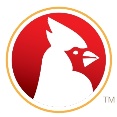 AUTHORIZATION TO RELEASE HEALTHCARE INFORMATIONhealth care information of the patient named above to:This request and authorization applies to:  Healthcare information relating to the following treatment, condition, or dates: _____________________________________________________________________________________  All healthcare information, including:	 Electronic records	 Paper records  Other:  ____________________________________________________________________________Definition: Sexually Transmitted Disease (STD) as defined by law, RCW 70.24 et seq., includes herpes, herpes simplex, human papilloma virus, wart, genital wart, condyloma, Chlamydia, non-specific urethritis, syphilis, VDRL, chancroid, lymphogranuloma venereum, HIV (Human Immunodficiency Virus), AIDS (Acquired Immunodeficiency Syndrome), and gonorrhea.  Yes        No	I authorize the release of my STD results, HIV/AIDS testing, whether negative or positive, to the person(s) listed above.  I understand that the person(s) listed above will be notified that I must give specific written permission before disclosure of these tests results to anyone.  Yes        No	I authorize the release of any records regarding drug, alcohol, or mental health treatment to the person(s) listed above.Relationship to Patient:    Spouse      Parent      Next-of-Kin      Legal Guardian      Health DPOATHIS AUTHORIZATION EXPIRES NINETY DAYS AFTER IT IS SIGNEDPatient’s Name:Date of Birth:Previous Name (if applicable):Previous Name (if applicable):Social Security #:I request and authorizeto releaseName:PETER GRONDZIOWSKI, MDAddress:PO BOX 14836City:PITTSBURGHState:PAZip Code:15234Signature of Patient or Legally Authorized Representative:Date Signed:Printed Name of Legally Authorized Representative: